PENGARUH LINGKUNGAN KERJA INTERNAL DAN BUDAYA ORGANISASI TERHADAP KINERJA PEGAWAI DI KANTOR CAMAT RIKIT GAIB KABUPATEN GAYO LUESSKRIPSI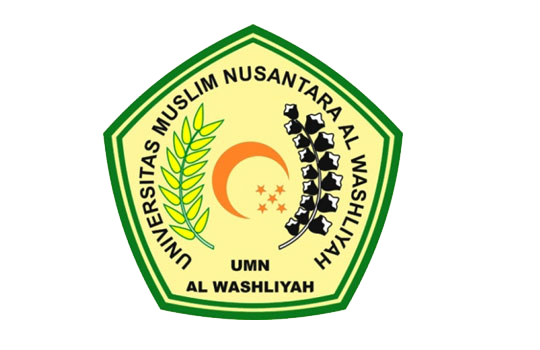 Oleh:SAKTI SANJAYANPM. 183114012PROGRAM STUDI MANAJEMENFAKULTAS EKONOMIUNIVERSITAS MUSLIM NUSANTARA AL-WASHLIYAHMEDAN2022